Отчет о проведении Недели здорового образа жизни.С 14 по 18 марта в школе была объявлена Неделя здоровья под девизом: «ЗДОРОВЫМ  БЫТЬ ЗДОРОВО!»Заранее был составлен и утвержден план мероприятий на неделю.
Целью проведения недели было: пропаганда здорового образа жизни, через развитие знаний о сохранении и укреплении здоровья.
Задачи недели:1.    Расширить знания детей об охране здоровья.2.    Выбрать и укрепить правильное отношение детей к заботе о собственном здоровье.3.    Познакомить и закрепить имеющиеся знания о правилах гигиены.4.    Профилактика различных болезней, в том числе зависимости курения, алкоголя, наркомании.5.    Пропаганда физкультуры и спорта. В течение недели ребята выпускали плакаты, пропагандируя здоровый образ жизни, принимали участие в спортивных соревнованиях. Были проведены классные часы на тему «Урок Айболита» (мероприятие о культуре питания), беседы «Правильное питание – залог здоровья»,   «Вредные привычки», «Правила ПДД в картинках», «Правила противопожарной безопасности в картинках» 
    Был проведен конкурс рисунков среди учащихся  на тему: «Хочу быть здоровым!»    Кроме того, ребятам были предложены викторины, загадки, кроссворды, которые они с удовольствием разгадывали, и комплекс  упражнений для зарядки, который они с таким же удовольствием разучивали.В течение надели,  каждый учебный день начинался с утренней гигиенической гимнастики в начальной школе. Ребята с удовольствием выполняли физические упражнения.17 марта команда ЮИД  приняла участие в республиканском конкурсе «Безопасное колесо-2022». Ребята соревновались в знании правил дорожного движения, умении оказывать первую помощь, фигурном вождении велосипеда. Наши ЮИДовцы заняли почетное третье место.    С учащимися 7-8 классов  в рамках проведения профилактической акции «Сообщи, где торгуют смертью»  инспектор ПДН ОМВД РФ по Кизлярскому району,  капитан полиции Новиков В.С.  провел разъяснительные беседы  в целях предупреждения распространения наркомании среди несовершеннолетних, выявления фактов их вовлечения в преступную деятельность, связанную с незаконным оборотом наркотических средств и психотропных веществ.С учащимися 7-9 классов психологом Исаковой И.Ж. были проведены тематические классные часы под девизом «Я выбираю жизнь!» (о вреде наркомании, токсикомании, курения и алкоголя). В 1-4 классах тоже были проведены классные часы, беседы на тему “Мир природы – мир здоровья”, учащиеся с большим интересом отвечали на вопросы. Разыгрывали ситуации, предложенные психологом Джабаевой З.М.В  5 «А» классе был показан мультфильм о вреде курения и с последующим его обсуждением.В рамах недели здоровья приняли участие 100% учащихся школы.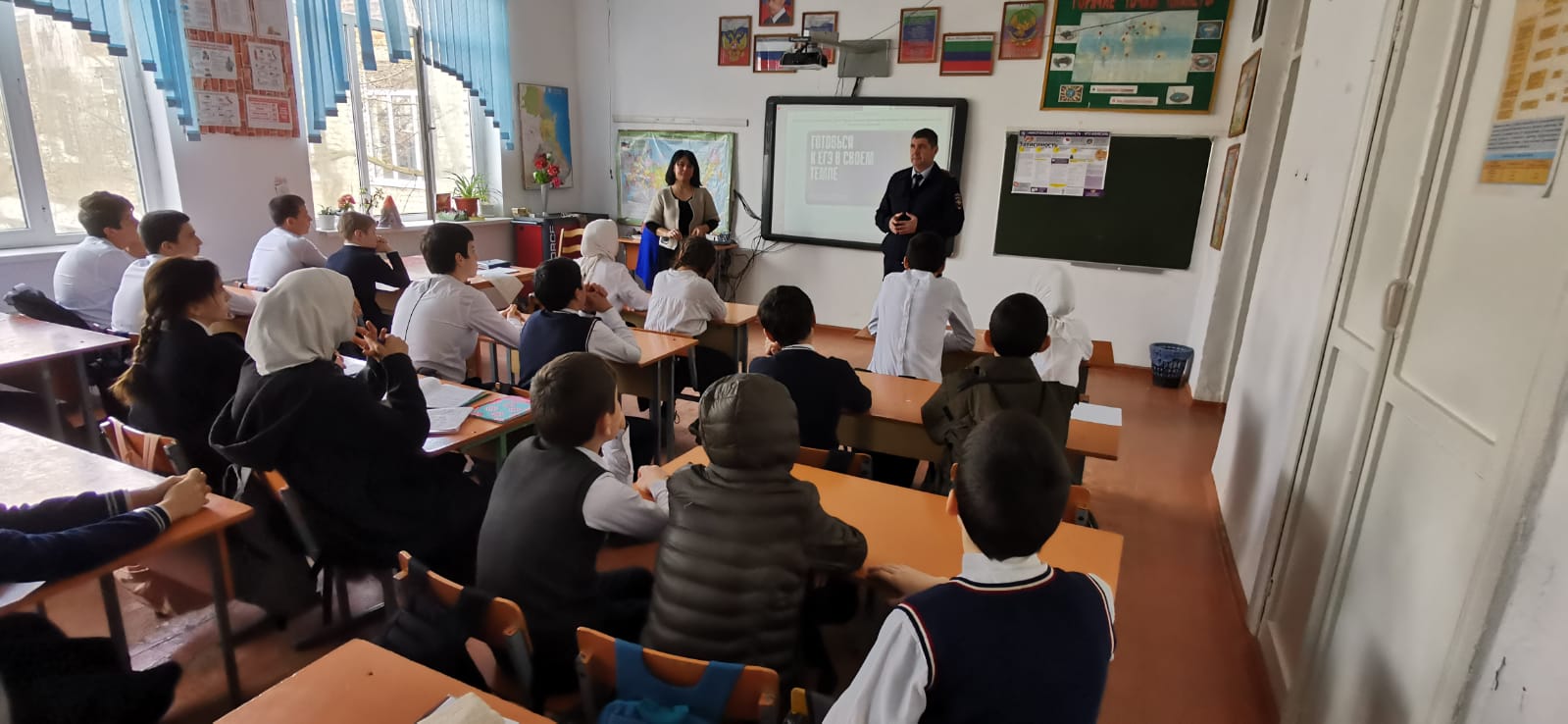 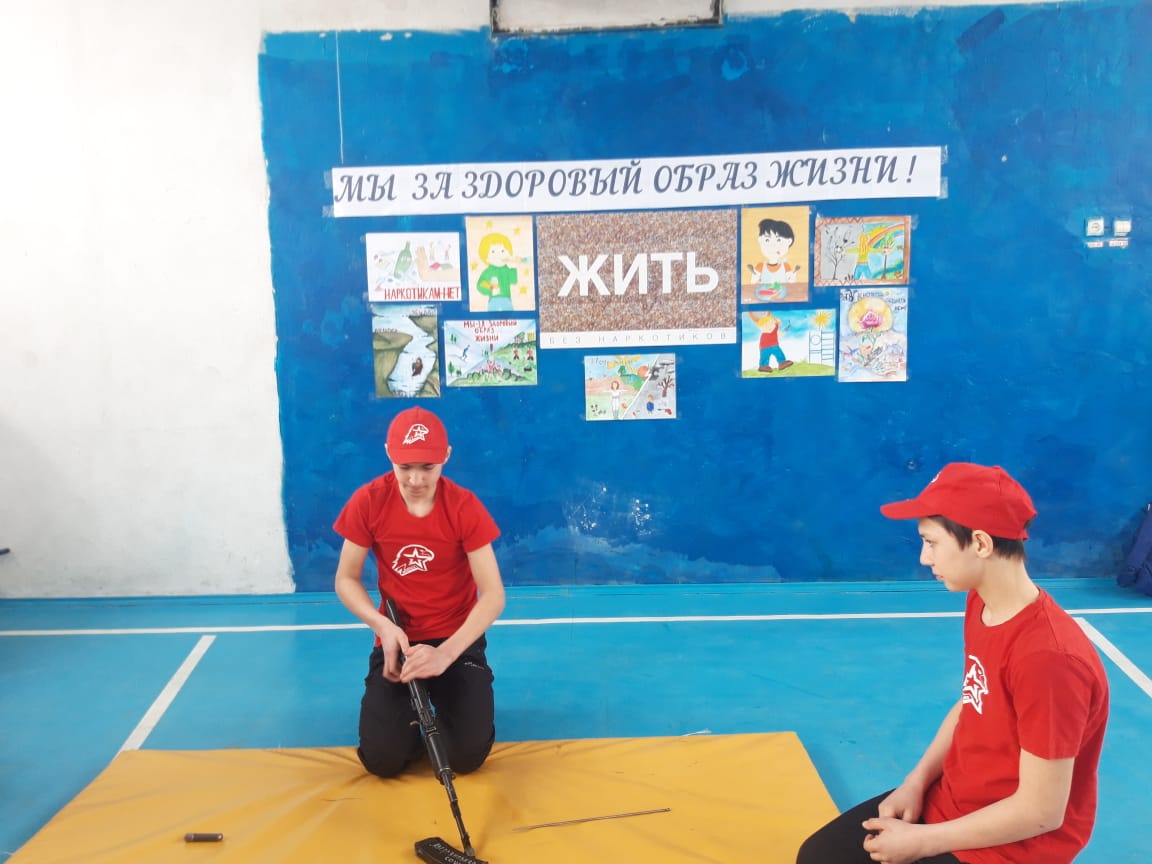 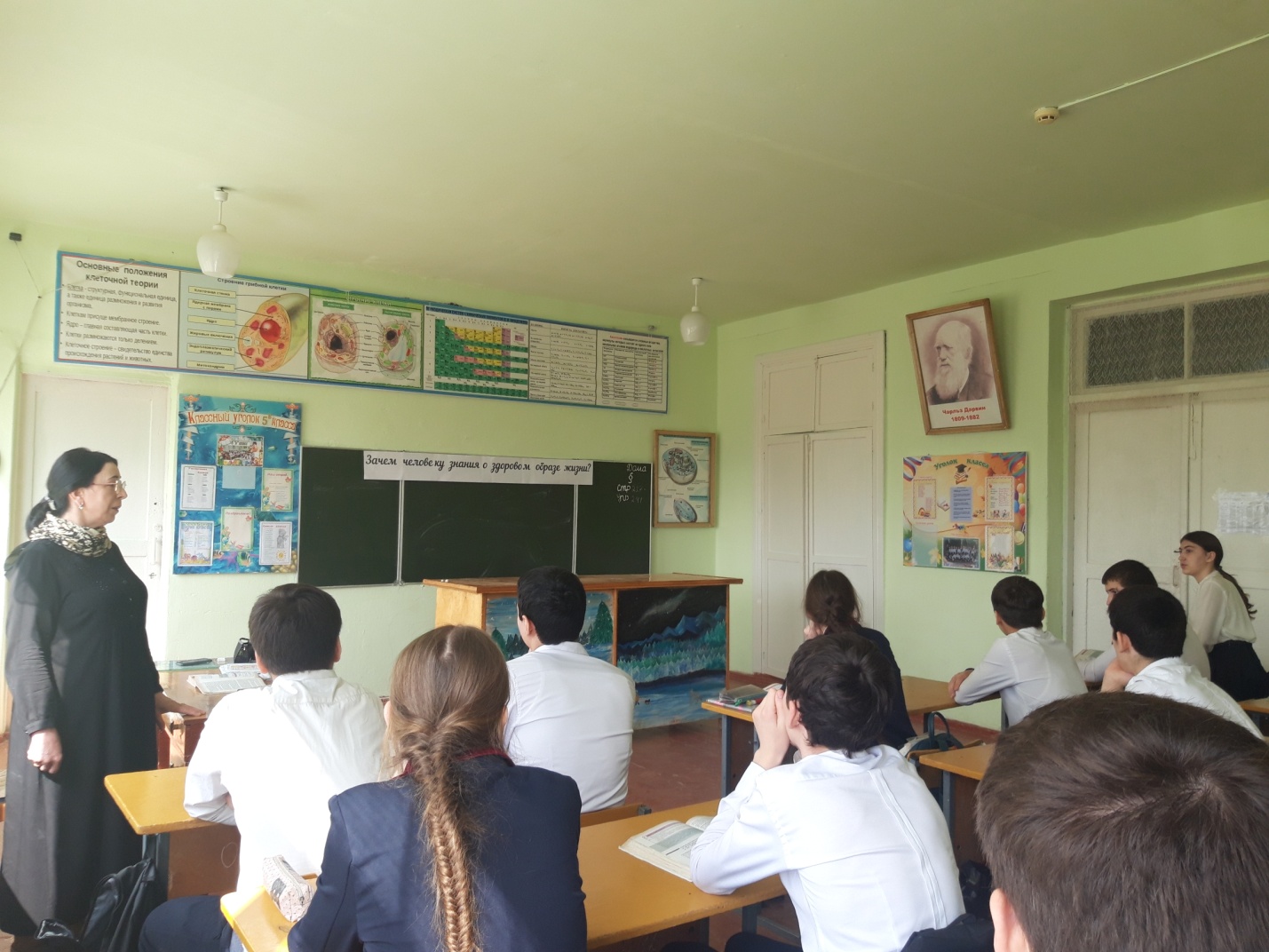 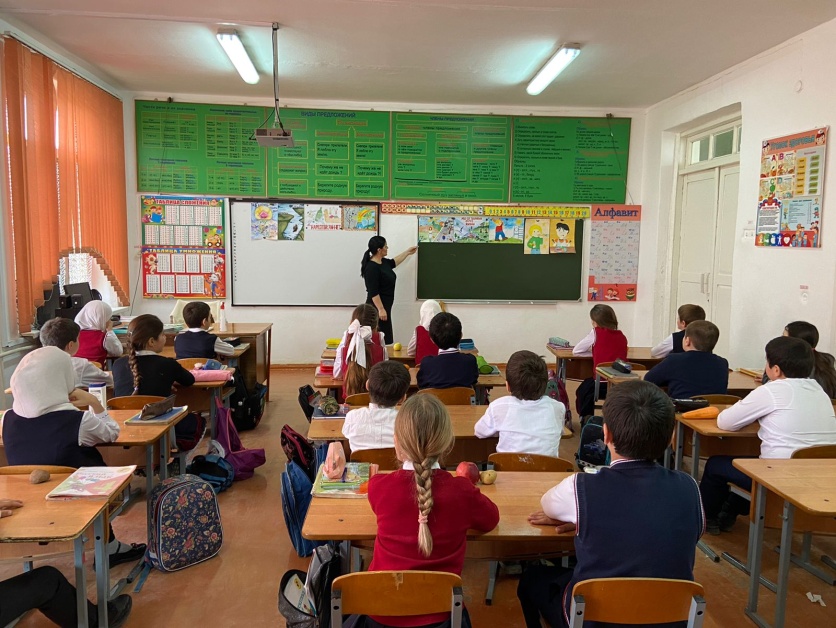 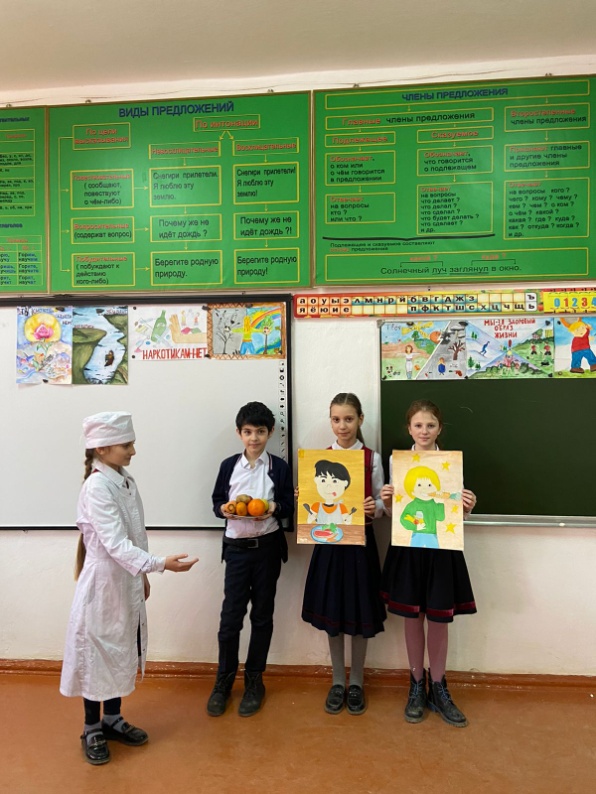 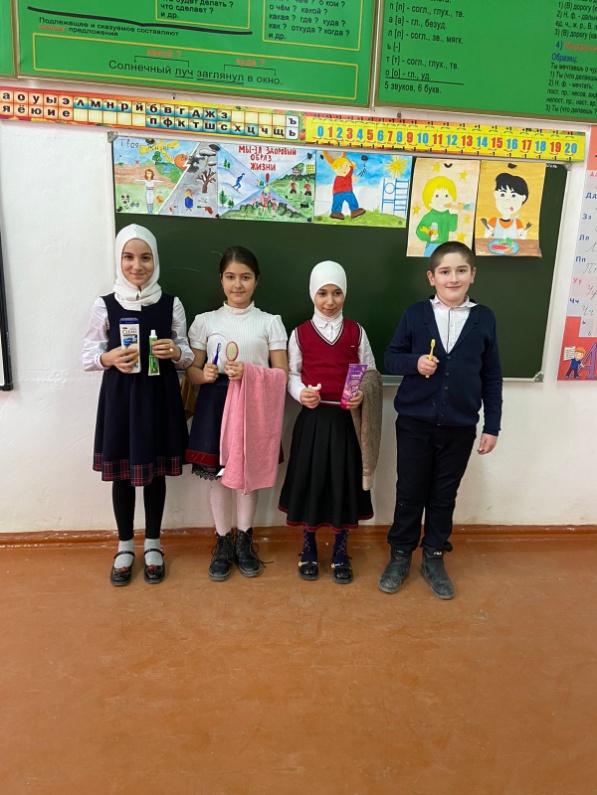 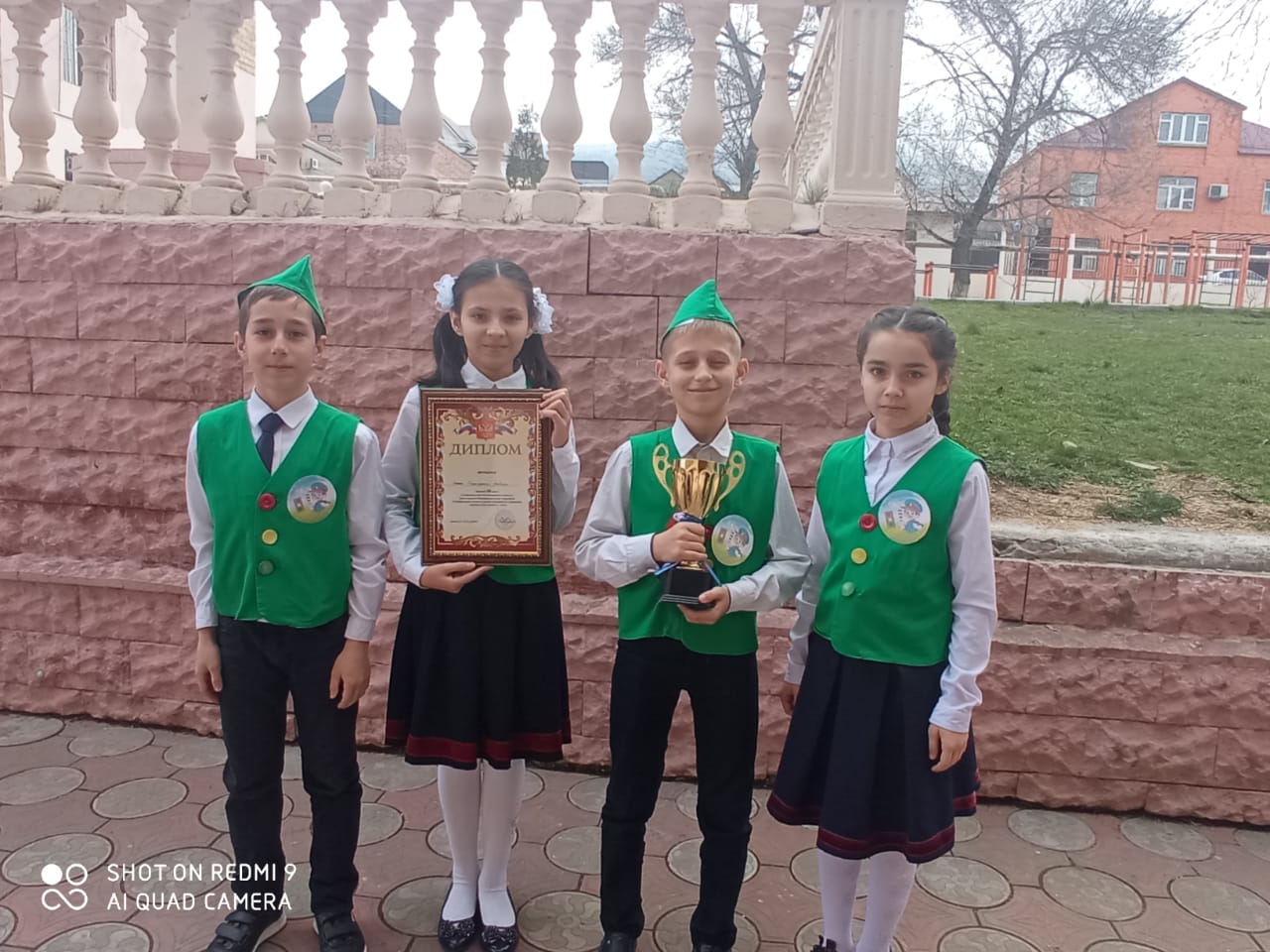 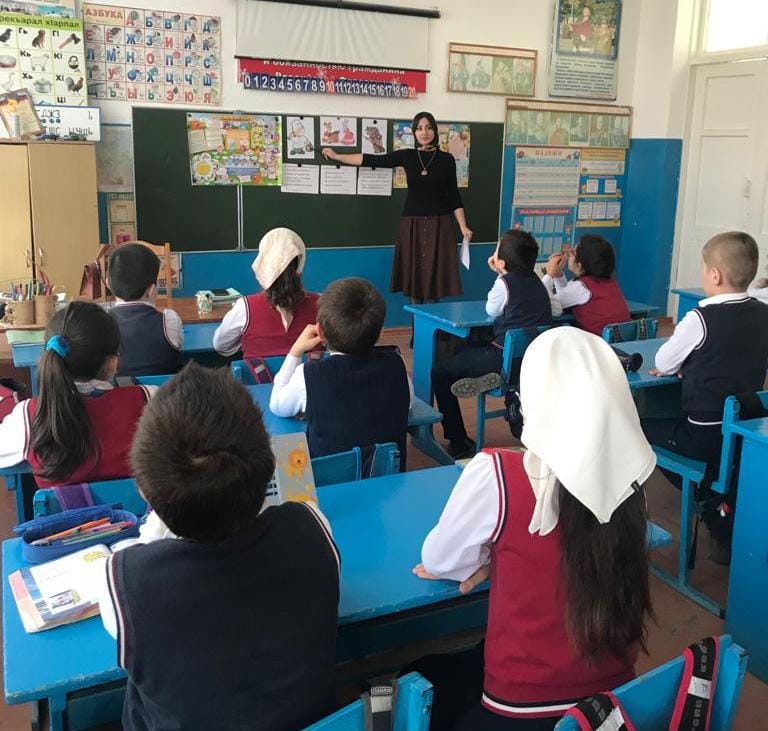 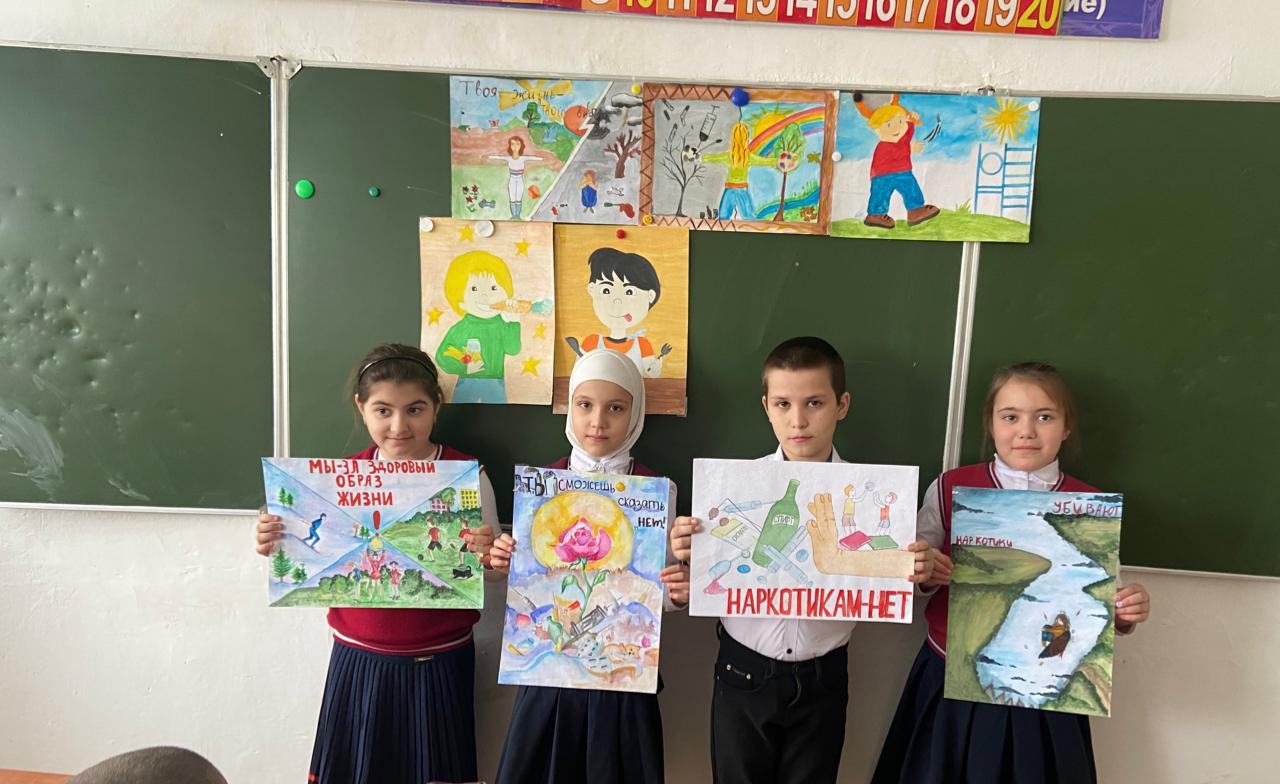 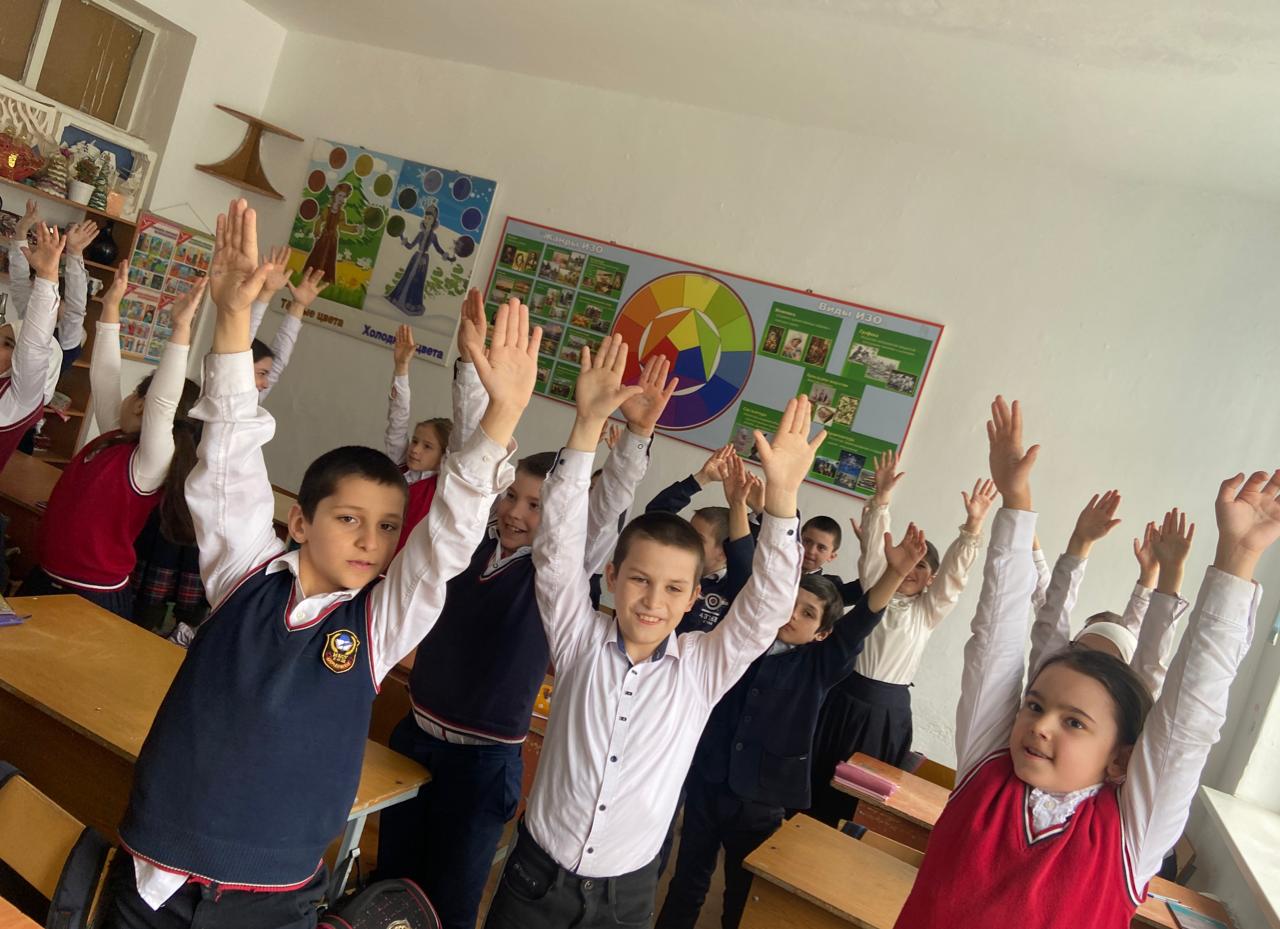 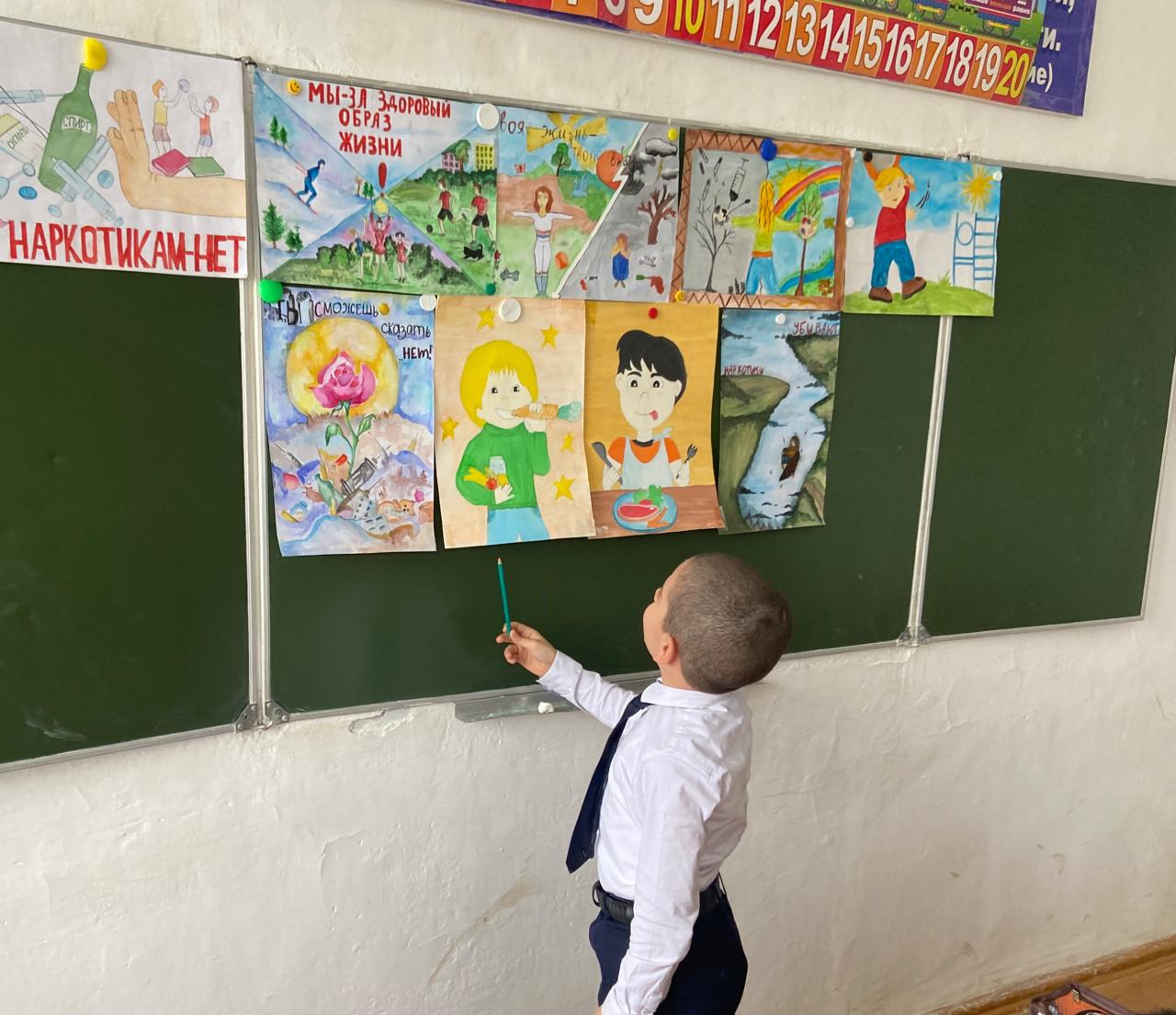 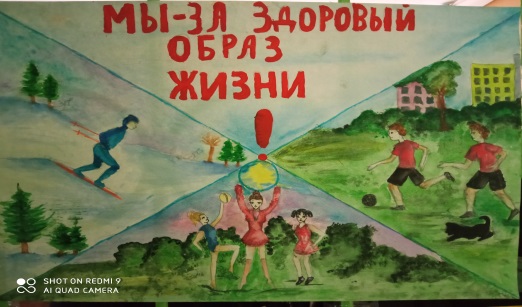 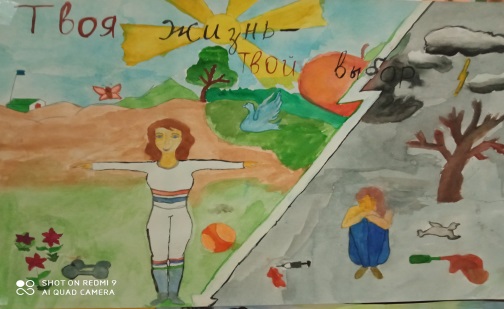 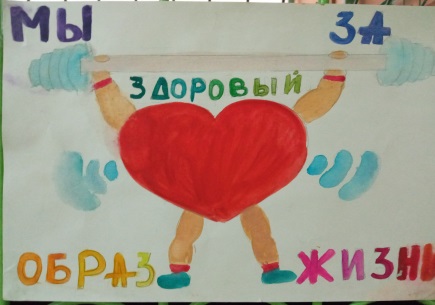 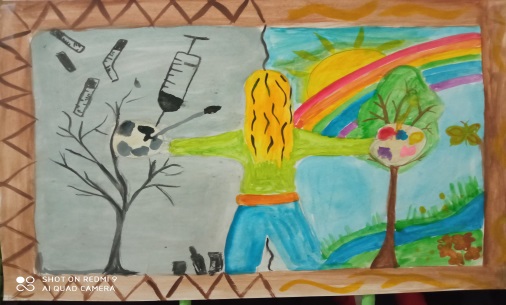 